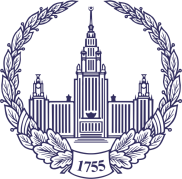 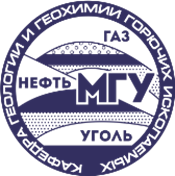 КОНКУРС НА ПРИСУЖДЕНИЕ СТИПЕНДИЙСтудентов геологического факультета Московского Университета имени М. В. ЛомоносоваУважаемые студенты!У нас появился новый партнёр по стипендиям!В связи с этим, информируем, что ПРОДЛЕНА подача заявок до 10 ноября 21.00 (МСК) и расширен диапазон участников - могут принять участие СТУДЕНТЫ 3-6 КУРСОВ ГЕОЛОГИЧЕСКОГО ФАКУЛЬТЕТА МГУ.В Московском Государственном Университете, на геологическом факультете, проводится конкурс на присуждение стипендий для бакалавров 3-4 курсов и магистрантов, добившихся значительных результатов в учебной и научно-исследовательской деятельности в нефтегазовой отрасли.Участники конкурса. На стипендию могут выдвигаться бакалавры 3-4 курсов и магистранты, средний балл которых не ниже 4,75. Порядок проведения конкурса. Для участия в конкурсе необходимо: 1) заполнить формы (приложения 1, 2);2) написать краткое эссе (приложение 3) о своей учебной и научно-исследовательской деятельности;3) отправить в оргкомитет на почту -  r.sautkin@oilmsu.ru Сауткин Роман Сергеевич- a.zavyalova@oilmsu.ru Завьялова Анна ПетровнаПрием заявок и прилагаемых к ним документов осуществляется с 27 сентября 2021 года по 10 ноября 2021 года до 21:00 по московскому времени.https://oilmsu.ru/2021/09/27/konkyrsstependia/                             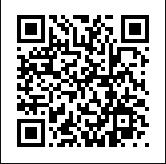 